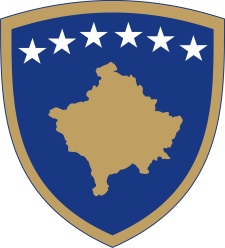 Republika e KosovësRepublika Kosova-Republic of KosovoQeveria - Vlada - Government                              Br. 01/102              Datum: 07.05.2019Na osnovu  člana  92 stav 4. i člana  93 stav  (4) Ustava Republike Kosovo, člana 4 Pravilnika br. 02/2011 o oblastima administrativnih odgovornosti Kancelarije Premijera i ministarstava, izmenjenog i dopunjenog  Pravilnikom br. 15/2017, Pravilnikom br. 16/2017 i Pravilnikom br. 07/2018, i Pravilnikom br.26/2018, i Pravilnikom br. 30/2018 u skladu sa članom  19 Pravilnika o radu Vlade Republike Kosovo  br. 09/2011, Vlada Republike Kosova je, na sednici održanoj 07. maja 2019 godine, donela:O D L U K UUsvojaneni su zapisnici sa 93 i 94 sednice Vlade Republike  KosovoOdluka stupa na snagu danom potpisivanjaRamush HARADINAJ		___________________Dostavlja se: 							      Premijer Republike KosovoZamenicima Premijera svim ministarstvima  (ministrima )Generalnom sekretaru KPR-aArhivi Vlade                                                                              Republika e KosovësRepublika Kosova-Republic of KosovoQeveria - Vlada - Government                              Br. 02/102              Datum: 07.05.2019Na osnovu  člana  92 stav 4. i člana  93 stav  (4) Ustava Republike Kosovo, Uredbe br. 26/2012 o radu Vladine Komisije za prava bivših zatvorenika, bivših kažnjenika i bivših politički progonjenih lica, člana 4 Pravilnika br. 02/2011 o oblastima administrativnih odgovornosti Kancelarije Premijera i ministarstava, izmenjenog i dopunjenog  Pravilnikom br. 15/2017, Pravilnikom br. 16/2017 i Pravilnikom br. 07/2018, i Pravilnikom br.26/2018, i Pravilnikom br. 30/2018 u skladu sa članom  19 Pravilnika o radu Vlade Republike Kosovo  br. 09/2011, Vlada Republike Kosova je, na sednici održanoj 07. maja 2019 godine, donela:O D L U K U1. Produžava se mandat se za jednu (1) godinu Vladinoj komisiji za priznavanje statusa bivših kažnjenih i politički proganjanih lica , u sledečem sastavu:1.1. Rrahim Rama, Ministarstvo pravde;1.2. Sami Kurteshi, Skupština Kosova, odnosno relevantna Komisija;1.3. Isak Shabani, Ministarstvo zdravlja;1.4. Berat Luzha, Udruženje bivših političkih zatvorenika na Kosovu;1.5. Defrim Rifaj, Ministarstvo rada i socijalnog staranja;1.6. Predstavnik Udruženja kosovskih pravnika.2. Komisija iz tačke 1. ove odluke dužna je da postupi u skladu sa Zakonom br. 03/L-95 o pravima bivših osuđenih i politički progonjanih lica, Uredbom br. 26/2012 o radu Vladine Komisije za prava bivših zatvorenika, bivših osuđenika i bivših politički progonjenih lica kao i drugih važečih zakonskih odredbi.3. Odluka stupa na snagu danom potpisivanja.Ramush HARADINAJ		___________________Dostavlja se: 						                     Premijer Republike KosovoZamenicima Premijera svim ministarstvima  (ministrima )Generalnom sekretaru KPR-aArhivi Vlade          Republika e KosovësRepublika Kosova-Republic of KosovoQeveria - Vlada - Government                              Br. 03/102              Datum: 07.05.2019Na osnovu  člana  92 stav 4. i člana  93 stav  (4) Ustava Republike Kosovo, člana 4 Pravilnika br. 02/2011 o oblastima administrativnih odgovornosti Kancelarije Premijera i ministarstava, izmenjenog i dopunjenog  Pravilnikom br. 15/2017, Pravilnikom br. 16/2017 i Pravilnikom br. 07/2018, i Pravilnikom br.26/2018, i Pravilnikom br. 30/2018 u skladu sa članom  19 Pravilnika o radu Vlade Republike Kosovo  br. 09/2011, razmatrajući predlog Ministarstva Trgovine i Industrije sa br. prot. 3563, datum 02.05.2019, Vlada Republike Kosovo je, na sednici održanoj 07. maja 2019 godine, donela:O D L U K U1. Privremeno se zabranjuje  izvoz drvne mase kao neprerađene sirovine sa Kosova u druge zemlje zbog oštećenja u sektoru drvoprerade u našoj zemlji.2.Obavezuju se  Ministarstvo finansija, Carina Kosova da sprovedu ovu odluku u skladu sa važečim zakonodavstvom.3. Odluka stupa na snagu danom potpisivanja.Ramush HARADINAJ		___________________Dostavlja se: 							              Premijer Republike KosovoZamenicima Premijera svim ministarstvima  (ministrima )Generalnom sekretaru KPR-aArhivi Vlade        Republika e KosovësRepublika Kosova-Republic of KosovoQeveria - Vlada - Government                              Br. 04/102              Datum: 07.05.2019Na osnovu  člana  92 stav 4. i člana  93 stav  (4) Ustava Republike Kosovo, člana 4 Pravilnika br. 02/2011 o oblastima administrativnih odgovornosti Kancelarije Premijera i ministarstava, izmenjenog i dopunjenog  Pravilnikom br. 15/2017, Pravilnikom br. 16/2017 i Pravilnikom br. 07/2018, i Pravilnikom br.26/2018, i Pravilnikom br. 30/2018 u skladu sa članom  19 Pravilnika o radu Vlade Republike Kosovo  br. 09/2011, Vlada Republike Kosovo je, na sednici održanoj 07. maja 2019 godine, donela:O D L U K U1. Odobren je zahtev Ministarstva kulture, omladine i sporta za dodelu sredstava u iznosu od 57.944,38 € (pedeset i sedam hiljada devetsto osamdeset četiri evra i trideset osam centi) za isplatu zaposlenih po ugovorima za specijalne usluge u predsedničkoj rezidenciji "Ibrahim Rugova".2. Finansijska sredstva iz tačke 1 ove odluke se izdvajaju iz nepredviđenih izdataka po šifri 232 podprograma nepredviđeni troškovi sa šifrom 13100, kategorija rezervnih izdataka i prebacuju se Ministarstvu kulture, omladine i sporta u okviru programa centralne administracije sa šifrom 11307, u kategoriji troškovi roba i usluga.3. Ministarstvo finansija i Ministarstvo kulture, omladine i sporta su obavezni da sprovedu ovu odluku.4. Odluka stupa na snagu danom potpisivanja.Ramush HARADINAJ		___________________Dostavlja se: 							        Premijer Republike KosovoZamenicima Premijera svim ministarstvima  (ministrima )Generalnom sekretaru KPR-aArhivi Vlade        Republika e KosovësRepublika Kosova-Republic of KosovoQeveria - Vlada - Government                              Br. 05/102              Datum: 07.05.2019Na osnovu  člana  92 stav 4. i člana  93 stav  (4) Ustava Republike Kosovo, člana 4, 8, 44 i člana 45 Zakona br. 03/L-139 o eksproprijaciji nepokretne imovine, sa izmenama i dopunama izvršenim zakonom br. 03/L-205, člana 4 Pravilnika br. 02/2011 o oblastima administrativnih odgovornosti Kancelarije Premijera i ministarstava, izmenjenog i dopunjenog  Pravilnikom br. 15/2017, Pravilnikom br. 16/2017 i Pravilnikom br. 07/2018, i Pravilnikom br.26/2018, i Pravilnikom br. 30/2018 u skladu sa članom  19 Pravilnika o radu Vlade Republike Kosovo  br. 09/2011, Vlada Republike Kosovo je, na sednici održanoj 07. maja 2019 godine, donela:O D L U K UOdobreno je dalje razmatranje zahteva opštine Istok za eksproprijaciju za javni interes zastarelih objekata koji su pod upravom Kosovske agencije za privatizaciju (KAP), koji se nalaze na parcelama br. 1791-2 i 1792-0 imovine opštine Istok, koje su predmet realizacije projekta "Uređenje centra grada u Istoku", u skladu sa opštinskim razvojnim planom 2018-2026, prema tabelama koje  predstavljaju sastavni deo ove odluke.  Obavezuje se Kosovska agencija za privatizaciju da ukloni iz spiska prodaje imovinu u likvidaciji (ugostiteljski objekat Koreniku) koja se nalazi na parcelama br.1791-2 i 1792-0 opštine Istok.Vrednost kompenzacije imovine utvrđuje Ministarstvo finansija, u skladu sa Zakonom br. 03 / L-139 o eksproprijaciji nepokretne imovine sa izmenama i dopunama koje su izvršene Zakonom br. 03/l-205 i Administrativnog uputstva br. 02/2015 za odobrenje metoda i tehničkih kriterijuma  za ocenjivanje koji će biti korišćeni za izračunavanje visine naknade za eksproprisanu nepokretnost i štete koja se prouzrokuje  eksproprijacijom.Za sprovođenje ove odluke dužno je Odeljenje za eksproprijaciju (MSPP), Opština Istok Ministarstvo finansija, Kosovska agencija za privatizaciju . Sredstva za nadoknadu zastarelih objekata, troškovi postupka eksproprijacije  i evaluacije, biće obezbeđen od strane opštine Istok u kordinaciji sa Ministarstvom finansija i Kosovskom agencijom za privatizaciju (KAP) u skladu sa važečim zakonodavstvomOdluka stupa na snagu na dan njenog objavljivanja u Službenom listu Republike Kosovo iu novinama velikog tiraža  na Kosovu..Ramush HARADINAJ		___________________Dostavlja se: 							         Premijer Republike KosovoZamenicima Premijera svim ministarstvima  (ministrima )Generalnom sekretaru KPR-aArhivi Vlade        Republika e KosovësRepublika Kosova-Republic of KosovoQeveria - Vlada - Government                              Br. 06/102              Datum: 07.05.2019Na osnovu  člana  92 stav 4. i člana  93 stav  (4) i člana 17 stav 1 Ustava Republike Kosovo, člana 4 stav 2. Zakona br. 04/L-052 o međunarodnim sporazumima, člana 4 Pravilnika br. 02/2011 o oblastima administrativnih odgovornosti Kancelarije Premijera i ministarstava, izmenjenog i dopunjenog  Pravilnikom br. 15/2017, Pravilnikom br. 16/2017 i Pravilnikom br. 07/2018, i Pravilnikom br.26/2018, i Pravilnikom br. 30/2018 u skladu sa članom  19 Pravilnika o radu Vlade Republike Kosovo  br. 09/2011, Vlada Republike Kosovo je, na sednici održanoj 07. maja 2019 godine, donela:O D L U K U1. Usvojen je  zahtev Ministarstva životne sredine i prostornog planiranja - Republike Kosovo i Ministarstva životne sredine za očuvanje prirode i nuklearnu bezbednost - Savezna Republika Nemačka za odobrenje u načelu Inicijative za zaključivanje  bilateralnog  sporazuma o prekograničnom prometu otpada, odnosno izvozu i uvozu otpada.2. Tokom pregovora o ovom sporazumu, Ministarstvo životne sredine i prostornog planiranja je dužno da postupi u skladu sa odredbama Ustava Republike Kosovo, Zakona o međunarodnim sporazumima i drugim važećim zakonskim odredbama.3. Odluka stupa na snagu danom potpisivanjaRamush HARADINAJ		___________________Dostavlja se: 							        Premijer Republike KosovoZamenicima Premijera svim ministarstvima  (ministrima )Generalnom sekretaru KPR-aArhivi Vlade        Republika e KosovësRepublika Kosova-Republic of KosovoQeveria - Vlada - Government                              Br. 07/102              Datum: 07.05.2019Na osnovu  člana  92 stav 4. i člana  93 stav  (4) i člana 17 stav 1 Ustava Republike Kosovo, člana 4 stav 2. Zakona br. 04/L-052 o međunarodnim sporazumima, člana 4 Pravilnika br. 02/2011 o oblastima administrativnih odgovornosti Kancelarije Premijera i ministarstava, izmenjenog i dopunjenog  Pravilnikom br. 15/2017, Pravilnikom br. 16/2017 i Pravilnikom br. 07/2018, i Pravilnikom br.26/2018, i Pravilnikom br. 30/2018 u skladu sa članom  19 Pravilnika o radu Vlade Republike Kosovo  br. 09/2011, Vlada Republike Kosovo je, na sednici održanoj 07. maja 2019 godine, donela:O D L U K U1. Usvojen je  zahtev Ministarstva životne sredine i prostornog planiranja - Republike Kosovo i Ministarstva životne sredine i energije - Republika Hrvatska za odobrenje u načelu Inicijative za  zaključivanje bilateralnog  sporazuma o prekograničnom prometu otpada, odnosno izvozu i uvozu otpada.2. Tokom pregovora o ovom sporazumu, Ministarstvo životne sredine i prostornog planiranja je dužno da postupi u skladu sa odredbama Ustava Republike Kosovo, Zakona o međunarodnim sporazumima i drugim važećim zakonskim odredbama.3. Odluka stupa na snagu danom potpisivanjaRamush HARADINAJ		___________________Dostavlja se: 							        Premijer Republike KosovoZamenicima Premijera svim ministarstvima  (ministrima )Generalnom sekretaru KPR-aArhivi Vlade        Republika e KosovësRepublika Kosova-Republic of KosovoQeveria - Vlada - Government                              Br. 08/102              Datum: 07.05.2019Na osnovu  člana  92 stav 4. i člana  93 stav  (4) i člana 17 stav 1 Ustava Republike Kosovo, člana 4 Pravilnika br. 02/2011 o oblastima administrativnih odgovornosti Kancelarije Premijera i ministarstava, izmenjenog i dopunjenog  Pravilnikom br. 15/2017, Pravilnikom br. 16/2017 i Pravilnikom br. 07/2018, i Pravilnikom br.26/2018, i Pravilnikom br. 30/2018 u skladu sa članom  19 Pravilnika o radu Vlade Republike Kosovo  br. 09/2011, Vlada Republike Kosovo je, na sednici održanoj 07. maja 2019 godine, donela:O D L U K U1. Odobren je konceptni dokument: "Prijava za radna mesta od strane članova nevećinskih zajednica koji poseduju diplome  izdate od strane paralelnih obrazovnih institucija u Republici Kosovo, gde se odvija nastava na srpskom jeziku".2. Obevezuje se Ministarstvo za obrazovanje, nauku i tehnologiju, Komisija za verifikaciju diploma izdatih od strane Univerziteta Severne Mitrovice i druge nadležne institucije da nastave  rad u skladu sa opcijom i vremenskim rokom predloženim u Koncept dokumentu iz tačke 1 ove Odluke. .3. Obavezuje se pravna kancelarija, Kancelarije Premijera da u saradnji sa Komisijom za verifikaciju diploma i Koordinacionim sekretarijatom Vlade, pripremi amandmane na Pravilnik (VRK) - br. 21/2015, u skladu sa opcijom predloženom u Koncept dokumentu, prema tački 1 ove Odluke.4. Odluka stupa na snagu danom potpisivanja.Ramush HARADINAJ	___________________Dostavlja se: 							         Premijer Republike KosovoZamenicima Premijera svim ministarstvima  (ministrima )Generalnom sekretaru KPR-aArhivi Vlade        Republika e KosovësRepublika Kosova-Republic of KosovoQeveria - Vlada - Government                              Br. 09/102              Datum: 07.05.2019Na osnovu  člana  92 stav 4. i člana  93 stav  (4) i člana 17 stav 1 Ustava Republike Kosovo, , člana 4 Pravilnika br. 02/2011 o oblastima administrativnih odgovornosti Kancelarije Premijera i ministarstava, izmenjenog i dopunjenog  Pravilnikom br. 15/2017, Pravilnikom br. 16/2017 i Pravilnikom br. 07/2018, i Pravilnikom br.26/2018, i Pravilnikom br. 30/2018 u skladu sa članom  19 Pravilnika o radu Vlade Republike Kosovo  br. 09/2011, Vlada Republike Kosovo je, na sednici održanoj 07. maja 2019 godine, donela:O D L U K U1. Usvojena je Nacionalna strategija Republike Kosovo za prevenciju i borbu protiv neformalne ekonomije, pranja novca, finansiranja terorizma i finansijskog kriminala 2019-2023 i Akcioni plan 2019-2021.2.Obavezuje se  Radna grupa Vlade da sprovede ovu odluku.3. Odluka stupa na snagu danom potpisivanjaRamush HARADINAJ		___________________Dostavlja se: 							        Premijer Republike KosovoZamenicima Premijera svim ministarstvima  (ministrima )Generalnom sekretaru KPR-aArhivi Vlade        Republika e KosovësRepublika Kosova-Republic of KosovoQeveria - Vlada - Government                              Br. 10/102              Datum: 07.05.2019Na osnovu  člana  92 stav 4. i člana  93 stav  (4) i člana 17 stav 1 Ustava Republike Kosovo, , člana 4 Pravilnika br. 02/2011 o oblastima administrativnih odgovornosti Kancelarije Premijera i ministarstava, izmenjenog i dopunjenog  Pravilnikom br. 15/2017, Pravilnikom br. 16/2017 i Pravilnikom br. 07/2018, i Pravilnikom br.26/2018, i Pravilnikom br. 30/2018 u skladu sa članom  19 Pravilnika o radu Vlade Republike Kosovo  br. 09/2011, razmatrajući predlog Ministasrtva za javnu upravu, sa br. prot. 1548, dana 03.05.2019, Vlada Republike Kosovo je, na sednici održanoj 07. maja 2019 godine, donela:O D L U K U1. G. Drin Haracia je imenovan za generalnog direktora Agencije za zapošljavanje Republike Kosovo, u okviru Ministarstva za rad i socijalno staranje.2. Mandat imenovanog iz tačke 1 ove odluke traje 3 (tri) godine.3. Kandidat iz tačke 1 ove odluke izvršava sve dužnosti i odgovornosti utvrđene važečim zakonodavstvom.4. Ministarstvo rada i socijalnog staranja je obavezno da sprovede ovu odluku.5. Odluka stupa na snagu danom potpisivanjaRamush HARADINAJ		___________________Dostavlja se: 							        Premijer Republike KosovoZamenicima Premijera svim ministarstvima  (ministrima )Generalnom sekretaru KPR-aArhivi Vlade        Republika e KosovësRepublika Kosova-Republic of KosovoQeveria - Vlada - Government                              Br. 11/102              Datum: 07.05.2019Na osnovu  člana  92 stav 4. i člana  93 stav  (4) Ustava Republike Kosovo, Zakona br. 04/L-042 o javnim nabavkama u Republici Kosovo, Zakona br. 04/L-237 o izmenama i dopunama Zakona br. 04/L-042 za javne nabavke u Republici Kosovo, Zakona br. 05/L-068 o izmenama i dopunama Zakona br. 04/L-042 o javnim nabavkama u Republici Kosovo, izmenjenog i dopunjenog Zakonom br. 04/L-237, Zakonom br. 05/L-092 o izmenama i dopunama Zakona br. 04/L-042 o javnim nabavkama Republike Kosovo, izmenjenog i dopunjenog Zakonom br. 04/L-237 i Zakona br. 05/l-068, člana 4 Pravilnika br. 02/2011 o oblastima administrativnih odgovornosti Kancelarije Premijera i ministarstava, izmenjenog i dopunjenog  Pravilnikom br. 15/2017, Pravilnikom br. 16/2017 i Pravilnikom br. 07/2018, i Pravilnikom br.26/2018, i Pravilnikom br. 30/2018 u skladu sa članom  19 Pravilnika o radu Vlade Republike Kosovo  br. 09/2011, Vlada Republike Kosovo je, na sednici održanoj 07. maja 2019 godine, donela:O D L U K U1. Pokrenuti pregovaračke procedure bez objavljivanja obaveštenja o ugovoru za pravne savetodavne usluge za potrebe termocentrale “ Kosova e Re”,.2. Ministarstvo za ekonomski razvoj je dužno da koristi pregovaran postupak bez objavljivanja obaveštenja za ugovor i da obavesti RKJN od datuma donošenja odluke sa informacijama u vezi sa identifikacijom nabavke i pravnim obrazloženjem u skladu sa zakonom o javnim nabavkama.3. Odluka stupa na snagu danom potpisivanja.Ramush HARADINAJ		___________________Dostavlja se: 							        Premijer Republike KosovoZamenicima Premijera svim ministarstvima  (ministrima )Generalnom sekretaru KPR-aArhivi Vlade        